新技術・新製品開発や新事業展開等に関する国・県・振興センターの次年度支援制度説明会参加申込書※　参加申込欄にご記入いただいた個人情報は、当該事業以外には利用いたしません。※ 申込人数が定員を超えた場合等、申込をお受けできない場合のみご連絡いたします。◆ アクセス栃木県産業技術センター（宇都宮市ゆいの杜1-5-20　とちぎ産業創造プラザ内）　多目的ホール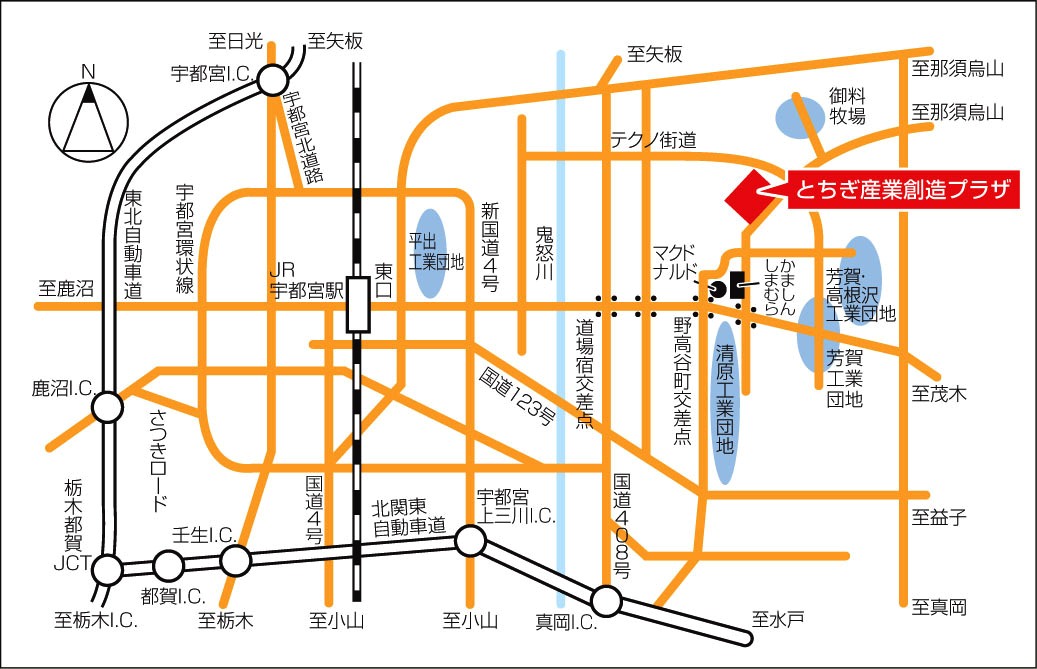 会社名・機関名所在地（市町名）TEL参加者所属・役職名参加者氏　名参加者所属・役職名参加者氏　名